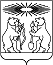 Об утверждении перечня правовых актов, содержащих обязательные требования, соблюдение которых оценивается при проведении мероприятий по муниципальному контролю в сфере благоустройства на территории населенных пунктов Северо-Енисейского района Красноярского края, а также порядка его ведения В целях совершенствования осуществления муниципального контроля, на основании пункта 3 части 3 статьи 46 Федерального закона от 31.07.2020 № 248-ФЗ «О государственном контроле (надзоре) и муниципальном контроле в Российской Федерации», руководствуясь статьей 34 Устава Северо - Енисейского района, ПОСТАНОВЛЯЮ:1. Утвердить перечень правовых актов, содержащих обязательные требования, соблюдение которых оценивается при проведении мероприятий по муниципальному контролю в сфере благоустройства на территории населенных пунктов Северо-Енисейского района Красноярского края, согласно приложению № 1 к настоящему постановлению.2. Утвердить порядок ведения перечня правовых актов, содержащих обязательные требования, соблюдение которых оценивается при проведении мероприятий по муниципальному контролю в сфере благоустройства на территории населенных пунктов Северо-Енисейского района Красноярского края, согласно приложению № 2 к настоящему постановлению.3. Опубликовать настоящее постановление в газете «Северо-Енисейский вестник» и разместить на официальном сайте Северо-Енисейского района в информационно - телекоммуникационной сети «Интернет» (www.admse.ru).4. Настоящее постановление вступает в силу со дня, следующего за днем его официального опубликования в газете «Северо-Енисейский вестник».Временно исполняющий полномочияГлавы Северо-Енисейского района,заместитель главы районапо социальным вопросам			 			      Е.А. МихалеваПриложение № 1к постановлениюадминистрации Северо-Енисейскогорайона от 03.03.2022 № 85-пПеречень правовых актов, содержащих обязательные требования, соблюдение которых оценивается при проведении мероприятий по муниципальному контролю в сфере благоустройства на территории населенных пунктов Северо-Енисейского района Красноярского краяРаздел 1. Международные договоры Российской Федерациии акты органов Евразийского экономического союзаРаздел II. Федеральные законыРаздел III. Указы Президента Российской Федерации, постановления и распоряжения Правительства Российской Федерации(Акты отсутствуют)Раздел IV. Нормативные правовые акты федеральных органов государственной власти и нормативные документы федеральных органов исполнительной власти(Акты отсутствуют)Раздел V. Нормативные правовые акты государственной власти СССР и РСФСР, нормативные правовые акты органов исполнительной власти СССР и РСФСР(Акты отсутствуют)Раздел VI. Законы и иные нормативные правовые акты субъектов Российской ФедерацииРаздел VII. Иные нормативные документы, обязательность соблюдения которых установлена законодательством Российской Федерации Приложение № 2к постановлениюадминистрации Северо-Енисейскогорайона от 03.03.2022 № 85-пПорядок ведения перечня правовых актов, содержащих обязательные требовании, соблюдение которых оценивается при проведении мероприятий по муниципальному контролю в сфере благоустройства территории населенных Северо-Енисейского районаКрасноярского края1. Настоящий порядок устанавливает правила ведения перечня правовых актов, содержащих обязательные требования, соблюдение которых оценивается при проведении контрольным органом, которым является отдел архитектуры и градостроительства администрации Северо-Енисейского района, мероприятий по муниципальному контролю в сфере благоустройства на территории населенных пунктов Северо-Енисейского района (далее - Перечень).2. Должностным лицом контрольного органа, уполномоченным осуществлять муниципальный контроль в сфере благоустройства, является муниципальный инспектор в сфере благоустройства, в должностные обязанности которого в соответствии с Положением о муниципальном контроле в сфере благоустройства на территории Северо-Енисейского района, утвержденным решением Северо-Енисейского районного Совета депутатов от 29.09.2021г. № 182-12 «Об утверждении Положения о муниципальном контроле в сфере благоустройства населенных пунктов Северо - Енисейского района Красноярского края», а также должностной инструкцией, входит осуществление полномочий по муниципальному контролю в сфере благоустройства на территории населенных пунктов Северо-Енисейского района, в том числе проведение профилактических и контрольных мероприятий (далее – Инспектор).Инспектор в целях ведения Перечня:2.1) ежеквартально осуществляет мониторинг изменения актов, включенных в Перечень, в том числе отслеживание признания их утратившими силу;2.2) вносит изменения в перечень в течении 10 рабочих дней с момента отмены, изменения актов, включенных в перечень, или с момента принятия либо выявления новых актов, устанавливающих обязательные требования;2.3) обеспечивает контроль за актуализацией Перечня, размещенного на официальном сайте Северо-Енисейского района в информационно-телекоммуникационной сети «Интернет», а также размещение на официальном сайте Северо-Енисейского района актуальной редакции Перечня в течении 5 рабочих дней с даты его изменения;2.4) обеспечивает контроль за размещением на официальном сайте Северо-Енисейского района в информационно-телекоммуникационной сети «Интернет» информационных материалов и разъяснений, связанных с применением Перечня;2.5) рассматривает обращения, связанные с содержанием, ведением и применением Перечня.3. При организации и проведении мероприятий по муниципальному контролю в сфере благоустройства Инспектор также осуществляет мониторинг практики фактического применения Перечня.В рамках мониторинга практики фактического применения Перечня Инспектор оценивает его полноту, а также выявляет необходимость отмены, изменения отдельных актов, содержащих обязательные требования.4. В случае если по результатам мониторинга изменения правовых актов, включенных в Перечень, мониторинга практики фактического применения Перечня выявлены правовые акты, подлежащие исключению из Перечня и (или) включению, Инспектором осуществляется подготовка необходимых изменений в Перечень.Внесение изменений осуществляется путем подготовки проекта правового акта администрации Северо-Енисейского района о внесении изменений в Постановление администрации Северо-Енисейского района, утверждающее такой Перечень.АДМИНИСТРАЦИЯ СЕВЕРО-ЕНИСЕЙСКОГО РАЙОНАПОСТАНОВЛЕНИЕАДМИНИСТРАЦИЯ СЕВЕРО-ЕНИСЕЙСКОГО РАЙОНАПОСТАНОВЛЕНИЕ«03» марта 2022 г№ 85-пгп Северо-Енисейскийгп Северо-Енисейский№Наименование и реквизиты актаКраткое описание круга лиц и (или) перечня объектов, в отношении которых устанавливаются обязательные требованияУказание на структурные единицы акта, соблюдение которых оценивается при проведении мероприятий по контролюТекст акта1.Совет Евразийской экономической комиссииРешение от 17.05.2017 г. N 21. О техническом регламенте Евразийского союза "О безопасности оборудования для детских игровых площадок» (ТР ЕАЭС 042/2017) Юридические лица, индивидуальные предприниматели, гражданеВ полном объемеСсылка на текст нормативно-правового актаhttp://www.eaeunion.org/, http://docs. cntd.ru/document/456065077№Наименование и реквизиты актаКраткое описание круга лиц и (или) перечня объектов, в отношении которых устанавливаются обязательные требованияУказание на структурные единицы акта, соблюдение которых оценивается при проведении мероприятий по контролюТекст акта1.Федеральный закон от 06.10.2003 N 131-ФЗ «Об общих принципах организации местного самоуправления в РФ»Юридические лица, индивидуальные предприниматели, гражданепункт 19, часть 1, статья 14Ссылка на текст Федерального закона, размещенного на официальном портале правовой информации нормативного правового актаhttp://pravo.gov.ru: https://bazanpa.ru/gd-rf-zakon-n131-fz-ot06102003-h751828/2.Федеральный закон от 31.07.2020 N 248-ФЗ «О государственном контроле (надзоре) и муниципальном контроле в РФ»Юридические лица, индивидуальные предприниматели, гражданепункт 1, статья 1Ссылка на текст Федерального закона, размещенного на официальном портале правовой информации нормативного правового акта http://pravo.gov.ru/proxy/ips/docbody&nd=102074277№Наименование документа (обозначение)Краткое описание круга лиц и (или) перечня объектов, в отношении которых устанавливаются обязательные требованияУказание на структурные единицы акта, соблюдение которых оценивается при проведении мероприятий по контролюТекст акта1.Закон Красноярского края "Об административных правонарушениях»" N 7-2161 от 02.10.2008 Органы местного самоуправления, юридические лица, индивидуальные предприниматели, граждане статья 2.1; статья 5.1; статья 7.1;статья 7.2Ссылка на текст нормативного правового актаhttp://www.krskstate.ru/docs/0/doc/18772.Закон Красноярского рая «О порядке определения границ прилегающих территорий в Красноярском крае» от 23.05.2019 N 7-2784 Органы местного самоуправления, юридические лица, индивидуальные предприниматели, гражданеВ полном объемеСсылка на текст нормативного правового актаhttp://www.krskstate.ru/docs/0/doc/57925№Наименование документа (обозначение)Краткое описание круга лиц и (или) перечня объектов, в отношении которых устанавливаются обязательные требованияУказание на структурные единицы акта, соблюдение которых оценивается при проведении мероприятий по контролюТекст акта1.Решение Северо-Енисейского районного Совета депутатов от 31.03.2017 N 264-21«Об утверждении правил благоустройства территории населенных пунктов Северо-Енисейского района»  Юридические лица, индивидуальные предприниматели, гражданеВ полном объемеСсылка на текст нормативного правового актаhttp://www.admse.ru/dokumenty/dokumenty-rayonnogo soveta/ELEMENT_ID=154402. Постановление администрации Северо-Енисейского района от 22.12.2020 за N 566-п «Об утверждении архитектурно-художественного регламента улиц и общественных пространств в населенных пунктах Северо-Енисейского района  Юридические лица, индивидуальные предприниматели, гражданеВ полном объемеСсылка на текст нормативного правового актаhttp://www.admse.ru/dokumenty/dokumenty- administratsii/ ELEMENT_ID=147203.Постановление администрации Северо-Енисейского района от 18.05.2018 за N 151-п «Об утверждении правил размещения домовых знаков в населенных пунктах Северо-Енисейского района»Юридические лица, индивидуальные предприниматели, гражданеВ полном объемеСсылка на текст нормативного правового актаhttp://www.admse.ru/dokumenty/dokumenty- administratsii/ELEMENT_ID=129714.Постановление администрации Северо-Енисейского района от 03.07.2017 за N 249-п«Об организации ритуальных услуг на территории Северо-Енисейского района»Юридические лица, индивидуальные предприниматели, гражданеп. 4Ссылка на текст нормативного правового актаhttp://www.admse.ru/dokumenty/dokumenty- administratsii/ELEMENT_ID=12448